CHAI 75th ANNUAL GENERAL BODY MEETING &NATIONAL HEALTH CONVENTION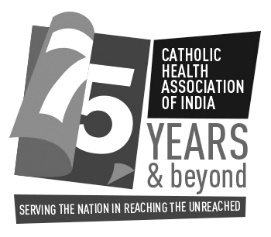 AT CHAI TRAINING CENTRE, KANDALKOYA, HYDERABAD, TELANGANA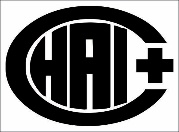 28th & 29th SEPTEMBER 2018							REGISTRATION FORMTo, The Catholic Health Association of India157/6 | Staff Road | Gunrock Enclave | Secunderabad | Telangana | India 500 009For Queries: nhc@chai-india.org 	Or Call Ms.Theophine - 07893 966 203 or Office Landline: 040-27848457, 27848293INSTITUTION DETAILS  Name: ……………………………………………………..Place	……...………………………………………………District ….…………………………………………………State…………………………………………………………Pin code:  ………………………………………………….Mobile No. ………………………………………..………E-mail: ……………………………………………..……... CHAI Membership No: ……………………………..REGISTRATION FEERegistration Fee: Rs.2000 /- per person (non-refundable) – for non-A/C, sharing rooms, including food, boarding and lodging.  Last date for Registration: 30th August, 2018PAYMENTDate: __________________________________________	Signature: _________________________________________NoDelegate NameTitle/DesignationCongregation Name (if applicable)AgeSexArrival Arrival DepartureDepartureNoDelegate NameTitle/DesignationCongregation Name (if applicable)AgeSexDATETIMEDATETIME 111222 DD / MO / ChequeDemand Draft / MO / Cheque No...................dated......................Drawn in favour of: The Catholic Health Association of IndiaBank Transfer:Name:  The Catholic Health Association of India      Account No: 0413053000000002Bank:    South Indian BankBranch: Diamond Point Place: SecunderabadIFSC Code: SIBL0000413    UTR No........................................................................... Dated …….……...  